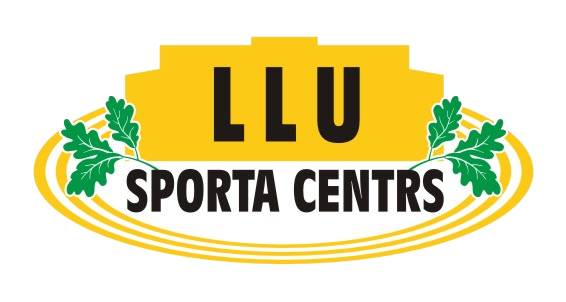 LLU PIRMKURSNIEKU SACENSĪBUKOPVĒRTĒJUMA TABULA VĪRIEŠIEM (2018)FakultāteBasketbols (10.09)Volejbols(12.09)Smagatlētika(18.09)Stafete(19.09)Badmintons(24.09)Vieglatlētika(26.09)Peldēšana(24.09-28.09)Punkti kopāVBF4711TF246MF7815ITF538ESAF8513LF369PTF617VMF-22